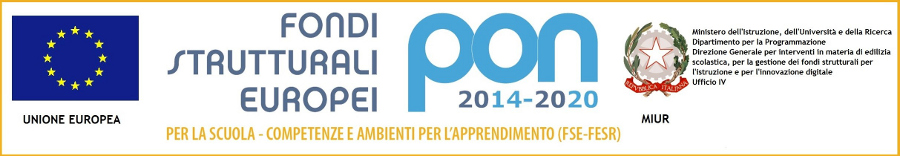                                        Programma Didattico Personalizzato       2023/2024Plesso__________________________       Classe_________ SezioneCoordinatore di classe_____________________________________Anno Scolastico_______________INFORMAZIONI ALUNNO/ADati anagrafici Percorso scolastico Scuola dell’Infanzia                                     si        no    Italia     Estero      nanni __Scuola Primaria                                              si     no     Italia     Estero      nanni__Scuola Secondaria di primo grado              si     no     Italia     Estero      nanni__Eventuali ripetenze                                       si     no     Italia     Estero      nanni __Iscritto alla classe di corrispondenza anagrafica       si     no Specificare ________OSSERVAZIONICompetenze in ingressoOsservazione dello studente durante le attività scolasticheINDIVIDUAZIONE DI MODIFICHE RISPETTO AL PIANO DI STUDI Il Consiglio di classe, in data......................................tenuto conto delle difficoltà derivanti dallo svantaggio linguistico, che non consente all’alunno di conseguire le abilità di studio necessarie per il successo formativo nell’apprendimento, propone un intervento personalizzato nei contenuti e nei tempi,solo in alcune materie (indicare quali) ..............................................................................................................................................................................................................................................................................................................................................................................................................in tutte le materieObiettivi educativiObiettivi trasversaliCompetenze CRITERI DI VALUTAZIONELa valutazione terrà conto: degli obiettivi disciplinari indicati e raggiuntidel percorso scolastico pregressodella motivazione ad apprenderedell’impegnodella regolarità della frequenzadell’impegno e della partecipazione alle diverse attività scolastichedella progressione e della potenzialità dell’alunnodelle competenze acquisiteAltro___________________________________________________________METODOLOGIERiduzione   dei  programmi ai saperi     minimiNELLE SEGUENTI  DISCIPLINE: ___________________________________________________________Semplificazione del testo (schemi, mappe concettuali, questionari, tabelle)NELLE SEGUENTI  DISCIPLINE:___________________________________________________________Spiegazioni individualizzateNELLE SEGUENTI  DISCIPLINE: ___________________________________________________________Lavori di gruppoNELLE SEGUENTI  DISCIPLINE: ___________________________________________________________Semplificazione   dei testi e delle consegneNELLE SEGUENTI  DISCIPLINE:_______________________________________________________________Utilizzo di diversi codici (linguistico, visivo, operativo…) per la presentazione di contenuti e concettiNELLE SEGUENTI  DISCIPLINE:___________________________________________________________TutoraggioNELLE SEGUENTI  DISCIPLINE:Altro:……………………………………………………………………………………………………..VALUTAZIONEProve oggettive: vero/falso, scelta multipla con una sola risposta o con più risposteNELLE SEGUENTI  DISCIPLINE: ___________________________________________________________Completamento di eserciziNELLE SEGUENTI  DISCIPLINE: ___________________________________________________________Tempi di verifica più lunghiNELLE SEGUENTI  DISCIPLINE: ___________________________________________________________Attenzione ai contenuti piuttosto che alla formaNELLE SEGUENTI  DISCIPLINE: ___________________________________________________________Interrogazioni programmateNELLE SEGUENTI  DISCIPLINE: ___________________________________________________________Utilizzare strumenti come il dizionario bilingue durante le verificheNELLE SEGUENTI  DISCIPLINE: ___________________________________________________________Riduzione di richieste e/o tempi più lunghi per lo svolgimento dei compiti scrittiNELLE SEGUENTI  DISCIPLINE: ___________________________________________________________Prove orali in compensazione di prove scritteNELLE SEGUENTI  DISCIPLINE: ___________________________________________________________Semplici domande con risposte  a compilazione di griglie, schemi, tabelleNELLE SEGUENTI  DISCIPLINE: ___________________________________________________________Uso di immagini per facilitare la comprensioneNELLE SEGUENTI  DISCIPLINE: ___________________________________________________________Altro: ……………………………….. NELLE SEGUENTI  DISCIPLINE: ___________________________________________________________Il Consiglio di Classe intende richiedere le seguenti risorse:corso L2 di alfabetizzazione corso L2 consolidamentorecupero curricolarerecupero in orario extracurricolareservizio tutorAltro (specificare):____________________________________________.................., lì                                                                              il Dirigente Scolastico                                                                                                    _____________________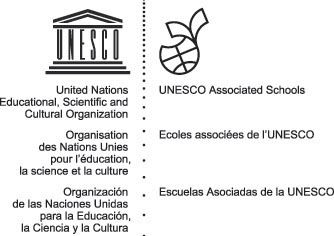 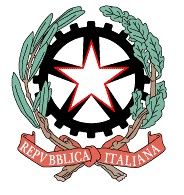 MINISTERO DELL’ISTRUZIONE, DELL’UNIVERSITà E DELLA RICERCAUfficio Scolastico Regionale per il Lazio I.I.S.“CROCE-ALERAMO”LICEO SCIENTIFICO, LINGUISTICO, SPORTIVOSERVIZI SOCIO-SANITARI E CORSI PER GLI ADULTI, TECNICO ECONOMICOCentrale (licei e corso serale): Viale Battista Bardanzellu, 7 – 00155  RomaTecnico economico-Liceo Linguistico: Via Sommovigo, 40Servizi Socio-Sanitari: Via G. Capellini, 11  Tel. +39 06 121122925 – C.F. 97846620587 – Codice Univoco Fatturazione UFIMK8 RMIS113003@istruzione.it  –  RMIS113003@pec.istruzione.it  –   http://www.crocealeramo.edu.it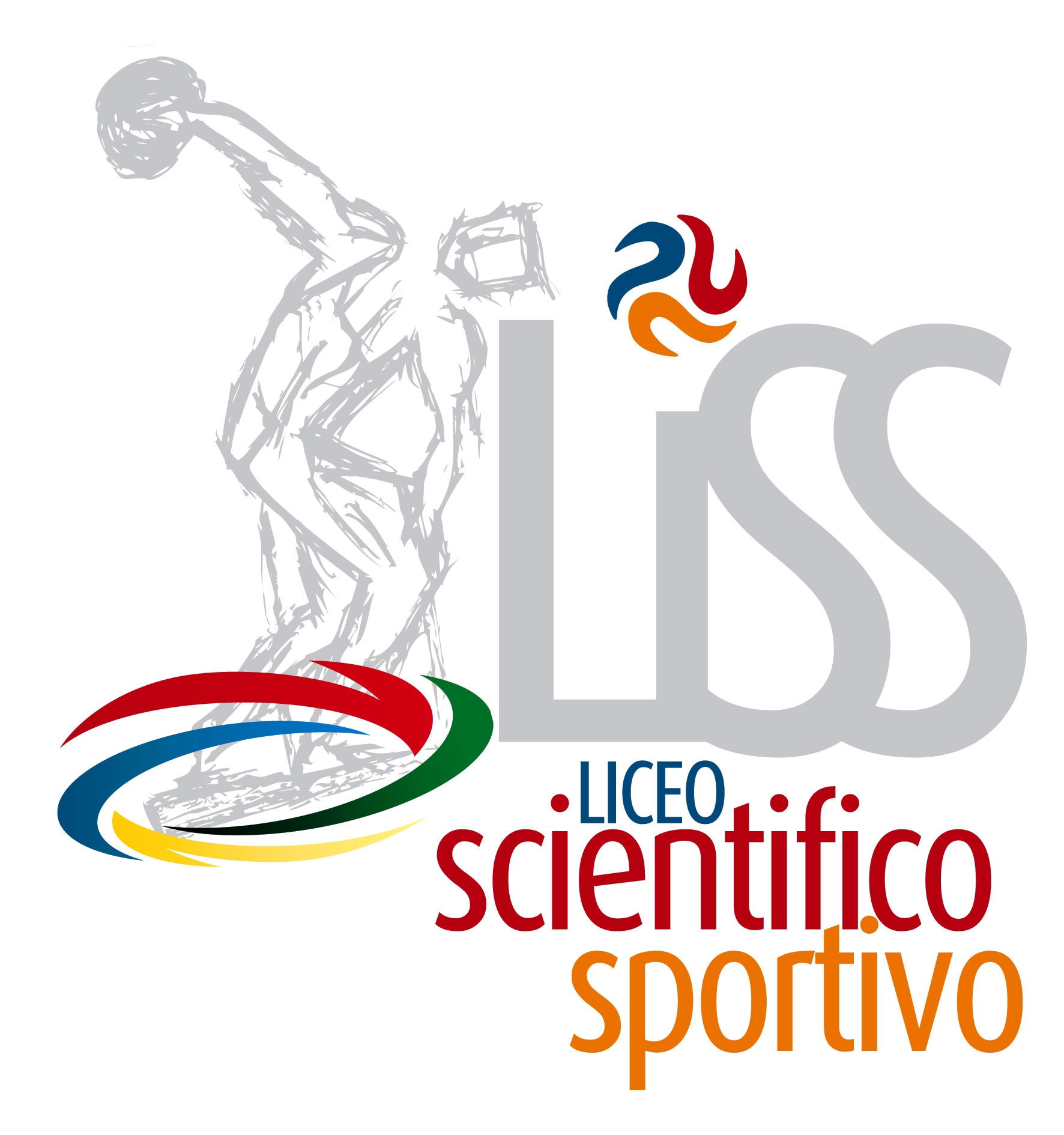 Cognome e nomeData di nascita Luogo di nascitaNazionalitàArrivo in ItaliaLingua madreAltra lingua parlataCapacità di produzione scritta in italianoNon conosce la linguaCapacità di produzione scritta in italianoScrive singole paroleCapacità di produzione scritta in italianoScrive frasi sempliciCapacità di produzione scritta in italianoScrive un testo sempliceCapacità di produzione scritta in italianoScrive un testo articolatoCapacità di produzione scritta in italianoAltroCapacità di produzione orale  in italiano Non conosce la linguaCapacità di produzione orale  in italiano Si esprime con singole paroleCapacità di produzione orale  in italiano Si esprime con frasi sempliciCapacità di produzione orale  in italiano Si esprime con frasi articolateCapacità di produzione orale  in italiano AltroLetturaNon conosce la linguaLetturaLettura sillabataLetturaLettura stentataLetturaLettura scorrevoleLetturaAltroScritturaNon conosce la linguaScritturaScrive solo in stampatelloScritturaScrive in corsivo poco leggibileScritturaScrive in modo chiaroScritturaAltroCorrettezza ortograficaNo Correttezza ortograficaSi Correttezza ortograficaIn parteCorrettezza ortograficaAltroCapacità di comprensione testiNon comprende nessun tipo di testoCapacità di comprensione testiComprende singole paroleCapacità di comprensione testiComprende frasi sempliciCapacità di comprensione testiComprende testi semplici formati da più frasiCapacità di comprensione testiComprende testi complessi.Capacità di comprensione testiAltroCapacità logico-matematicheScrive correttamente i numeri            Capacità logico-matematicheSvolge correttamente le quattro operazioni    Capacità logico-matematicheRecupera i fatti numerici con correttezza (tabelline, addizioni semplici…) Capacità logico-matematicheAltroLingue straniereMemorizza facilmente nuovi vocaboliLingue straniereOttiene risultati migliori nelle prove orali rispetto alle scritteLingue straniereSa comunicare in lingua stranieraLingue straniereProduce semplici testi scritti su un modello datoLingue straniereCoglie il senso generale di un messaggio in lingua stranieraLingue straniereHa difficoltà di comprensione della lingua scritta e orale.Lingue straniereAltroRapporti con gli adultiManifesta un atteggiamento di fiducia nei confronti degli adultiRapporti con gli adultiSi rivolge agli adulti solo in alcune occasioniRapporti con gli adultiNon si rivolge mai all’adultoRapporti con gli adultiAltroRapporti con i compagniE’ ben inserito e accettatoRapporti con i compagniHa rapporti con un gruppo ristretto di compagniRapporti con i compagniHa rapporti conflittuali con i compagniRapporti con i compagniTalvolta è isolatoRapporti con i compagniSi relaziona esclusivamente con pari di madrelingua non italianaRapporti con i compagniAltroFiducia in se stessoMostra fiducia in se stesso e senso di responsabilitàFiducia in se stessoChiede spiegazioni, esprime dubbi e richiesteFiducia in se stessoRaramente sollecita attenzione e aiutoFiducia in se stessoAlterna momenti di fiducia in se stesso ad altri di scoraggiamentoFiducia in se stessoAltroMotivazioneÈ motivato ad apprendere MotivazioneMostra interesse verso tutte le attività proposteMotivazioneMostra particolare interesse perMotivazioneNon appare motivato ad apprendereMotivazioneMostra interesse solo in alcuni casi MotivazioneNon mostra alcun interesseMotivazioneAltroGrado di autonomia nello svolgimento di un compito assegnatoBuonoGrado di autonomia nello svolgimento di un compito assegnatoSufficienteGrado di autonomia nello svolgimento di un compito assegnatoinsufficienteGrado di autonomia nello svolgimento di un compito assegnatoAltroFavorire e sviluppare il processo di socializzazioneRafforzare le strategie di apprendimentoPotenziare le competenze comunicativeFavorire i processi di collaborazione e di scambio interpersonaleAltro_______________________________________________________________Promuovere la capacità di organizzare e gestire il lavoro scolastico Fornire gli strumenti linguistici di base per un successo formativoFavorire l’acquisizione di un metodo di studio efficaceAltro ______________________________________________________________________Utilizzare le strutture e i meccanismi linguistici di baseComprendere e saper usare il lessico di base nella produzione orale e scritta Utilizzare le tecniche e le procedure di calcoloSaper utilizzare il lessico e gli strumenti di base propri di ciascuna disciplinaAltro_______________________________________________________________docentedisciplinaFirmagenitori